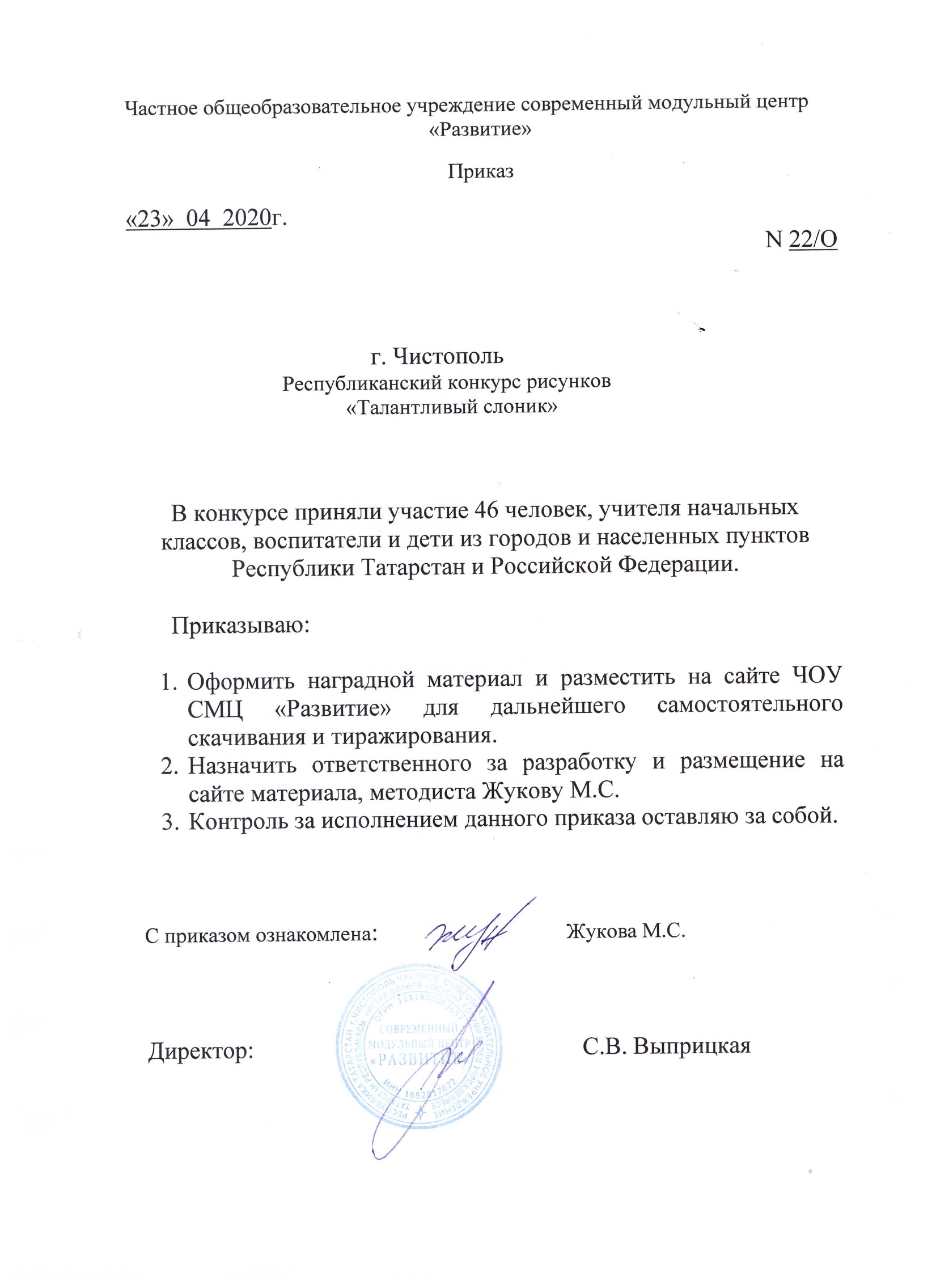 ПротоколРеспубликанском конкурсе рисунков«Талантливый слоник»№ФИОучастникавозрастНазвание работыОбразовательноеУчреждение, городФ.И.О. руководителяМестоНоминация «Лучший рисунок»Номинация «Лучший рисунок»Номинация «Лучший рисунок»Номинация «Лучший рисунок»Номинация «Лучший рисунок»Номинация «Лучший рисунок»Номинация «Лучший рисунок»1МельниковАртём9 лет«Весёлый клоун»МБОУ СОШ№11, г.Бугульма, РТАлексеева Елена Николаевна3 МЕСТО2Алексеева Елена Николаевна учитель нач.классов«На празднике»МБОУ СОШ№11, г.Бугульма, РТ1 МЕСТО3Гафиятуллина ГульгенаАзатовнавоспитатель«Художник слоник»МБДОУ «Детский сад №25», город ЧистопольУЧАСТНИК4БулатоваКамиллаМаратовна5 лет«Слоник из моих снов»МБДОУ «Детский сад № 3 «Светлячок» общеразвивающего вида г. Нурлат РТ»Файзутдинова Гульчачак Каимовна2 МЕСТО5МаликоваПолинаАлексеевна6 лет«Веселый клоун»МАДОУ "Детский сад № 14 "Сказка" г.НурлатСиндрякова Ольга Владимировна, Левакова Ольга Анатольевна1 МЕСТО6Хуснутдинова ГузельКамилевнавоспитатель«Весёлый клоун»МБДОУ «Детский сад № 32 комбинированного вида» г. Казань3 МЕСТО7ХалиуллинаКамила6 лет«Слоник Тимоша»МБДОУ «Детский сад № 32 комбинированного вида» г. КазаньНизамова Алия Наилевна3 МЕСТО8ВалеевЭмир5 лет«Весёлый клоун»МБДОУ «Детский сад №79 комбинированного вида» г.КазаниЗиннатова Алсу Ильгизаровна1 МЕСТО9ХусаеноваРаянаАйдаровна4 года«Сюрприз»МБДОУ «Детский сад №79 комбинированного вида» г.КазаниБикмуллина Раиля Рафаэлевна3 МЕСТО10АбдуллинаРалинаРашитовна6 лет«1 апреля в цирке»МБДОУ «Детский сад №12 «Буратино» общеразвивающего вида города Нурлат РТУраева Раиля Рафаиловна3 МЕСТО11Шпанер ГалинаРомановна4 года«С днём смеха»МАДОУ "Детский сад № 194 комбинированного вида" Приволжского района г.КазаниХазиева Ильзира Ришадовна3 МЕСТО12ХафизовШамильРусланович7 лет«Мой смешной слоник»МАДОУ «Детский сад №188 комбинированного вида с воспитанием и обучением татарского языка» Вахитовского района г. КазаниХафизова Гульшат РашитовнаУЧАСТНИК13ФоминаВарвараАлексеевна4 года«Праздник во дворе»МАДОУ № 42, г. КазаньСаженова Анастасия НиколаевнаУЧАСТНИК14НазиповРуслан5 лет«Улыбнись»МБДОУ «Детский сад № 32 комбинированного вида» г. КазаньКопча М.М.1 МЕСТО15МансуроваСофья4 года«Веселый клоун»МБДОУ «Детский сад № 32 комбинированного вида» г. КазаньКопча М.М.3 МЕСТО16Хабибуллина Асель4 года«СмеШарик»МБДОУ «Детский сад № 32 комбинированного вида» г. КазаньКопча М.М.3 МЕСТО17Нотфуллина Аделия Азатовна13 лет«Талантливый слоник» Г.Нурлат, МАОУ СОШ №1Даутова Л.Р.2 МЕСТО18НабиуллинаКамиллаРузилевна3 года«Пусть всегда смеётся солнце!»МБДОУ детский сад «Миляуша» села Терси Агрызского муниципального района РТНабиуллина Гузель Фаритовна1 МЕСТО19МакаеваМилана6 лет«Улыбайтесь чаще!»МБДОУ детский сад № 18 «Ласточка», г.ЕлабугаСоколинская Ольга АндреевнаУЧАСТНИК20ЗайнуллинаАлиса4 года«Я смеюсь над своими страхами»МБДОУ «Детский сад № 32 комбинированного вида» г. КазаньЯшагина Н.Ю.УЧАСТНИК21Кочнев Рома7 лет«Клоун Ромашка»МБДОУ Детский сад №63 комбинированного вида Вахитовского района г. КазаниЛоктионова И.АУЧАСТНИК22ПонькинаИлонаИгоревна4 года«Забавный клоун»г. Набережные Челны МБДОУ «ЦРР –детский сад № 47 «Айгуль»Охрямкина Наталья Анатольевна3 МЕСТО23ТравниковМаксим7 лет«Давай дружить»МБДОУ Детский сад №63 комбинированного вида Вахитовского района г. КазаниШаякберова Г.Ш.УЧАСТНИК24ДобросмысловаРушанияХафизовнавоспитатель«Улыбнись!»МАДОУ №362 г.Казань2 МЕСТО25Ахметвалиева ГульназРашидовна12 лет«В небо за мечтой»МАОУ «Средняя общеобразовательная школа №1» г. Нурлат РТНикифорова Марина Владимировна3 МЕСТО26ИбрагимоваДиляраАйнуровна5 лет«Слоненок в цирке»МБДОУ «Детский сад №37 «Малыш» Республика Татарстан г.Набережные ЧелныИбрагимова Лилия Минасовна2 МЕСТО27Губайдуллин ДаниярРадикович7 лет«Весело живём»МБДОУ «Детский сад №12 «Буратино» г.Нурлат РТФаткулина Гозел Рифовна3 МЕСТО28Хасангатин СаматАйратович6 лет«Клоун Тотошка»МБДОУ «Детский сад №12 «Буратино»Бакирова Лилия Фанисовна3 МЕСТО29ЕфимоваАринаАлексеевна5 лет«Клоун Кеша»МАДОУ «Детский сад №116 «Фиалка» г.Набережные ЧелныИнсапова Сейлан Рашитовна, Мавлявиева Язиля ФиргатовнаУЧАСТНИК30НаврузоваЕкатеринаАлександровнаВоспитатель«День смеха»г.Казань, МАДОУ №423 МЕСТО31Егоров МатвейСергеевич4 года«Смешнойклоун»МБОУ «Новобурундуковская начальная школа-детский сад» п.ж.д.ст.БурундукиЕгорова Ольга АнатольевнаУЧАСТНИК32КасимовРузальХалимович12 лет«Весёлый номер»МБОУ "Кильдебякская средняя общеобразовательная школа Сабинского муниципального района РТ" с.КильдебякФайзутдинова Лейля Халимовна1 МЕСТО33Файзутдинова ЛейляХалимовнавоспитатель«Весёлый денёк»МБДОУ "Сабинский детский сад общеразвивающего вида №5 "Бэлэкэч" п.г.т.Богатые Сабы Сабинского муниципального района РТ"1 МЕСТОНоминация «Лучший графический рисунок»Номинация «Лучший графический рисунок»Номинация «Лучший графический рисунок»Номинация «Лучший графический рисунок»Номинация «Лучший графический рисунок»Номинация «Лучший графический рисунок»Номинация «Лучший графический рисунок»34ШкуринИльяГеннадьевич4 года«Письмо из дома»МБДОУ “Детский сад №15 “Алсу” г.Нурлат РТАбдуллина Гульназ Валимхаметовна2 МЕСТО35Левакова ОльгаАнатольевнаВоспитатель«Хорошее настроение»МАДОУ "Детский сад № 14 "Сказка" г.Нурлат2 МЕСТО36СиндряковаОльгаВладимировнаВоспитатель«Хорошее настроение»МАДОУ "Детский сад № 14 "Сказка" г.Нурлат2 МЕСТО37Фасхутдинова ИлюзаФаилевна14 лет«Загадочная девушка»г.Нурлат МАОУ СОШ№1Даутова Лилия РавилевнаУЧАСТНИК38Беляев КаримИльшатович4 года«Клоун по имени Клёпа»МБДОУ «Детский сад №12 «Буратино» г.НурлатРахимова Рузиля Рафаэловна1 МЕСТО39Фасхутдинова ИлюзаФаилевна14 лет«Серая - зеленоглазая кошка»г.Нурлат МАОУ СОШ№1Даутова Лилия РавилевнаУЧАСТНИК40Богданов Данил7 лет«Весёлый смайлик»МБДОУ Детский сад №63 комбинированного вида Вахитовского района г. КазаниГизатуллина Л.ПУЧАСТНИК41Хуснутдинов АмирИльдусович6 лет«День смеха»МБДОУ «Детский сад №15 «Алсу» г. Нурлат РТХуснуллина Альсина Илшатовна2 МЕСТОНоминация «Лучший шарж»Номинация «Лучший шарж»Номинация «Лучший шарж»Номинация «Лучший шарж»Номинация «Лучший шарж»Номинация «Лучший шарж»Номинация «Лучший шарж»42Шарипов НазарАртурович5 лет«Клоун готов выступать»МАДОУ № 116 «Фиалка», г.Набережные ЧелныИнсапова Сейлан Рашитовна, Мавлявиева Язиля Фиргатовна3 МЕСТО43СафиуллинБулатРадионович7 лет«Добрый клоун Клёпа»МБДОУ «Детский сад компенсирующего вида №63» НМР РТ г. НижнекамскАлексеева Елена Александровна1 МЕСТО44ВладимировКирилл8 лет«От улыбки»МБДОУ Детский сад №63 комбинированного вида Вахитовского района г. КазаниДульнеева Н.А.УЧАСТНИК45СаримоваАминаРаилевна5 лет"Весенняя бабочка"МБДОУ «Детский сад № 12 «Буратино» общеразвивающего вида» г. Нурлат РТВилкова Анастасия АнатольевнаУЧАСТНИК46МориноваАринаЭдуардовна13 лет«Мы на позитиве»г.Казань МБОУ»Гимназия №3 с татарским языком обучения» Кировский районКолчанова Татьяна ВасильевнаУЧАСТНИК